DODATEK Č. 3 KE SMLOUVĚ O DÍLO  č. E5/2016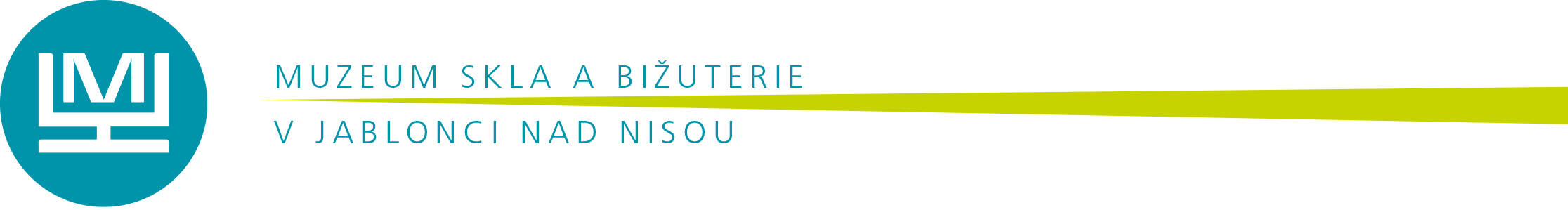 uzavřený dle §  násl. zákona č. 89/2012 Sb., občanský zákoník a § 222 odst. 4 zákona č. 134/2016 Sb., o zadávání veřejných zakázekSmluvní stranyObjednatel:	Muzeum skla a bižuterie v Jablonci nad NisouStátní příspěvková organizace zřízená Ministerstvem kultury ČR Zřizovací listinou č. j. 2581/2003 ze dne 3. 2. 2003se sídlem:	U Muzea 398/4, 466 01 Jablonec nad Nisoujednající:	Ing. Miladou Valečkovou, ředitelkouIČ: 		00079481DIČ: 		CZ00079481 neplátce DPHbankovní spojení: Komerční banka, a.s.číslo účtu:	930451/0100Odpovědný zástupce v záležitostech technických: Jan  Pleštil, vedoucí technického oddělení(dále jen „objednatel“)aZhotovitel:	GEMA ART GROUP a.s.se sídlem: 	Haštalská 760/27, 110 00 Praha 1jednající:	Ing. Petrem Justou, prokuristouIČ: 		26437741DIČ: 		CZ26437741bankovní spojení: Československá obchodní banka, a.s. číslo účtu:	216011374/0300společnost zapsána v obch. rejstříku vedeném Městským soudem v Praze, oddíl B, vložka 7114(dále jen „zhotovitel“)Název akce:  Název stavby: 	„MSB - Památník sklářství Kristiánov, rekonstrukce"Místo stavby:	k.ú. Bedřichov, Liberecký kraj, Česká republika.PREAMBULESmluvní strany uzavřely na základě vzájemné dohody následující Dodatek č. 3 ke Smlouvě o dílo ze dne 27. 1. 2016 č.E5/2016, ve znění dodatku č. 1 a dodatku č. 2.  Tento Dodatek č. 3 upravuje článek 3. DÍLO a článek 5 CENA ZA DÍLO, a to z důvodu změny rozsahu plnění. Dále je ve smyslu tohoto Dodatku č. 3 doplněn článek č. 15 ZÁVĚREČNÁ USTANOVENÍ.Při realizaci díla nastaly objektivně nepředvídatelné skutečnosti, na jejichž základě vznikla potřeba dodatečných stavebních prací, které nebyly obsaženy v původních zadávacích podmínkách. Tyto stavební práce jsou nezbytné pro řádné provedení původních stavebních prací a dokončení předmětu díla a nemohou být technicky i ekonomicky odděleny od původní veřejné zakázky.Článek 3DíloPředmět díla dle Smlouvy o dílo ze dne 27. 1. 2016 je změněn o stavební práce dle Změnových listů č. 1 – 4.  Změnové listy jsou Přílohou č. 1 tohoto Dodatku č. 3.  Článek 5Cena za dílo5.1.	Cena prací				bez DPH	7.949.382,61 Kč.	K výše uvedené ceně za dílo bude účtována daň z přidané hodnoty ve výši dle platných předpisů ke dni uskutečněného zdanitelného plnění. Cena včetně DPH ve výši 1.669.370,35 Kč tedy činí 9.618.752,96 Kč.5.1.1.	Cena prací				bez DPH	7.862.747,- Kč	Cena více/méněprací 			bez DPH	     86.635,61 Kč	Cena prací celkem			bez DPH	7.949.382,61 Kč5.2.	Cena za dílo je ujednána dle soupisu prací a rozpočtu zhotovitele v rozsahu nabídky pro výběrové řízení ze dne 3. 12. 2015, který jako příloha č. 1 tvoří součást této smlouvy. Cena za dílo je dále upravena na základě Změnových listů č. 1 – 4 (příloha č. 1 Dodatku č. 3).Článek 15Závěrečná ustanovení15.7. Tento dodatek č. 3 je vyhotoven ve čtyřech stejnopisech, z nichž objednatel i zhotovitel obdrží každý dva. Všechna vyhotovení mají stejnou platnost. 15.8. Strany tohoto Dodatku č. 3 prohlašují, že si tento Dodatek č. 3 před jeho podpisem přečetly, že byl uzavřen podle jejich pravé a svobodné vůle, určitě, vážně a srozumitelně, což stvrzují vlastnoručními podpisy na tomto Dodatku č. 3 ke Smlouvě ze dne 27.1.2016 č. E5/2016.15.9. Tento dodatek nabývá platnosti a účinnosti po podpisu oběma smluvními stranami a po jeho zveřejnění v registru smluv vč. původní Smlouvy o dílo a dodatku č. 1 a 2.15.10.  Přílohy Dodatku č. 3: Změnové listy č. 1 – 4, včetně položkových rozpočtůDalší ujednání: Ostatní body původní Smlouvy o dílo ve znění dodatků č. 1 a č. 2, které nejsou dotčeny tímto Dodatkem č. 3, zůstávají v platnosti.V Jablonci nad Nisou dne …………….. 2016		V Jablonci nad Nisou dne  ………….. 2016……………………………………….                            		     ……………..…………….           za Objednatele							za Zhotovitele     Ing. Milada Valečková					             Ing. Petr Justa